青森県景気ウォッチャー調査（平成１９年４月期）調査期間	平成１９年４月２日～４月２０日	回答率９８％景気現状判断DI・先行き判断DIの推移100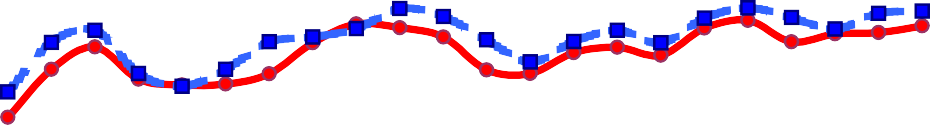 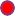 良くなっている↑↑ 変わらない↓↓ 悪くなっている0平成１９年５月青森県企画政策部統計分析課青森県景気ウォッチャー調査について１．調査の目的統計データには表れないきめ細かな生活実感のある情報を収集し、県内景気動向判断の基礎資料とする。２．調査の実施概要（１）調査の範囲県内を東青地区、津軽地区、県南地区、下北地区の４地区に分け、各地域における経済活動の動向を敏感に観察できる業種の中からおよそ３０業種を選定し、そこに従事する１００名を調査客体とする。地域別・分野別の客体数（２）調査事項①	３か月前と比べた景気の現状判断とその理由②	３か月後の景気の先行き判断とその理由（参考） 景気の水準判断（３）調査期日等四半期に一度（１月、４月、７月、１０月）実施し、翌月初旬に公表。３．ＤＩの算出方法５段階の判断にそれぞれ以下の点数を与え、これらに各判断の構成比（％）を乗じて、ＤＩを算出する。（本調査についてのお問い合わせ先）〒030-8570	青森県企画政策部統計分析課 統計情報分析グループＴＥＬ	017-734-9165（直通）又は017-722-1111（内線2189） ＦＡＸ	017-734-8038１．結果概要（１）３か月前と比べた景気の現状判断ＤＩ① 県全体の動向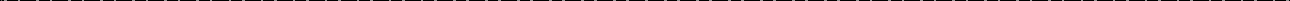 前期調査と比べると、「やや悪くなっている」が７．９ポイント減少したことにより、全体では１．４ポイント増の４７．４となり、引き続き横ばいを示す５０を下回ったが、３期連続で前期のポイントを上回った。判断理由をみると、１～２月の暖冬少雪、３月の天候不順による売上不振や客単価の伸び悩みをあげる声が多く見られる一方で、求人が増加傾向にあるという声や一部で来客者数が増加したという声が見られた。② 分野別の動向前期調査と比べて、家計関連で０．２ポイント、企業関連で２．８ポイント、雇用関連で１０．７ポイント増加している。③ 地区別の動向前期調査に比べて、東青、県南地区においてポイントが増加したが、津軽、下北地区ではポイントが減少し、東青、津軽、下北の３地区において横ばいを示す５０を下回っている。（２）３か月後の景気の先行き判断ＤＩ① 県全体の動向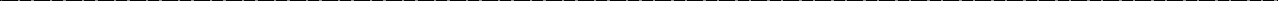 前期調査と比べると、「変わらない」が６．５ポイント減少し、「やや良くなる」が４．２ポ イント増加したことにより、全体では前期を０．５ポイント上回る５０．８となり、２期連続で     横ばいを示す５０を上回った。判断理由を見ると、金利上昇に対する懸念や景気が好転する要素が見当たらないという声が多くある一方、桜祭りをはじめとする観光シーズンの到来や中央都市部の景気の波及効果を期待する声が見られた。② 分野別の動向前期調査に比べて、企業関連で４．１ポイント、雇用関連で１４．３ポイント増加したが家計関連については１．７ポイント減少した。③ 地区別の動向前期調査に比べて、東青、県南地区においてポイントが増加したが、津軽地区においてはポイントが減少した。下北地区は前期と同ポイントであった。県南地区５２．７、下北地区５５．０と、２地区において、横ばいを示す５０を上回った。２．県全体の動向（１）３か月前と比べた景気の現状判断①ＤＩ②回答別構成比（％）（２）３か月後の景気の先行き判断①ＤＩ②回答別構成比（％）３．地区別の動向（１）３か月前と比べた景気の現状判断＜東青地区＞①ＤＩ②回答別構成比（％）＜津軽地区＞①ＤＩ②回答別構成比（％）＜県南地区＞①ＤＩ②回答別構成比（％）＜下北地区＞（参考）①ＤＩ②回答別構成比（％）（２）３か月後の景気の先行き判断＜東青地区＞①ＤＩ②回答別構成比（％）＜津軽地区＞①ＤＩ②回答別構成比（％）＜県南地区＞①ＤＩ②回答別構成比（％）＜下北地区＞（参考）①ＤＩ②回答別構成比（％）４．判断理由（１）景気の現状判断理由（２）景気の先行き判断理由５．参考（参考１）景気の現状判断①ＤＩ②回答別構成比（％）③地区別ＤＩ(参考２） その他自由意見地区対  象  地 域調調査 客査 客体数数地区対  象  地 域合計家計家計企業企業企業雇用東青青森市とその周辺部3023234443津軽弘前市、黒石市、五所川原市とその周辺部3022226662県南八戸市、十和田市、三沢市とその周辺部3021217772下北むつ市とその周辺部10991110計計計10075751818187評 価良 く な っ てい る  や や  良 く な っ てい る  変 わ ら な いや や  悪 く な っ てい る  悪 く な っ てい る  点 数10.7 50 . 50. 25 0ｎ= 98ｎ= 98ｎ= 98平成１８年４月平成１８年７月平成１８年１０月平成１９年１月平成１９年４月合	計合	計合	計48.743.845.746.047.4家計関連家計関連47.641.344.245.345.5小売48.240.847.549.243.3飲食45.835.437.541.743.2サービス45.441.742.343.347.1住宅58.354.250.041.754.2企業関連企業関連54.250.054.250.052.8雇用関連雇用関連46.453.639.342.953.6平成１８年４月平成１８年７月平成１８年１０月平成１９年１月平成１９年４月良くなっている0.00.00.00.01.0やや良くなっている23.59.014.313.115.3変わらない52.063.061.260.662.2やや悪くなっている20.422.017.323.215.3悪くなっている4.16.07.13.06.1ｎ 98ｎ 98ｎ 98平成１８年４月平成１８年７月平成１８年１０月平成１９年１月平成１９年４月合	計合	計合	計51.549.346.750.350.8家計関連家計関連50.748.747.350.749.0小売52.750.050.051.745.0飲食47.943.839.645.845.5サービス50.949.148.151.054.8住宅45.850.045.054.250.0企業関連企業関連56.952.847.252.856.9雇用関連雇用関連46.446.439.339.353.6平成１８年４月平成１８年７月平成１８年１０月平成１９年１月平成１９年４月良くなる0.01.01.00.00.0やや良くなる29.619.017.317.221.4変わらない50.058.056.168.762.2やや悪くなる17.320.018.412.114.3悪くなる3.12.07.12.02.0ｎ= 30ｎ= 30ｎ= 30平成１８年４月平成１８年７月平成１８年１０月平成１９年１月平成１９年４月合	計合	計合	計53.344.241.444.046.7家計関連家計関連52.242.442.045.546.7小売55.641.747.250.044.4飲食50.041.741.750.058.3サービス47.241.736.137.544.4住宅62.550.050.050.050.0企業関連企業関連62.550.043.843.850.0雇用関連雇用関連50.050.033.333.341.7平成１８年４月平成１８年７月平成１８年１０月平成１９年１月平成１９年４月良くなっている0.00.00.00.00.0やや良くなっている33.310.010.310.310.0変わらない50.060.055.262.170.0やや悪くなっている13.326.724.120.716.7悪くなっている3.33.310.36.93.3ｎ= 30ｎ= 30ｎ= 30平成１８年４月平成１８年７月平成１８年１０月平成１９年１月平成１９年４月合	計合	計合	計43.143.347.545.040.0家計関連家計関連42.940.947.744.336.4小売40.638.952.850.027.8飲食50.041.750.041.733.3サービス40.640.640.640.646.9住宅50.050.050.037.537.5企業関連企業関連45.845.850.045.845.8雇用関連雇用関連37.562.537.550.062.5平成１８年４月平成１８年７月平成１８年１０月平成１９年１月平成１９年４月良くなっている0.00.00.00.00.0やや良くなっている10.36.710.010.06.7変わらない62.166.773.363.360.0やや悪くなっている17.220.013.323.320.0悪くなっている10.36.73.33.313.3ｎ= 28ｎ= 28ｎ= 28平成１８年４月平成１８年７月平成１８年１０月平成１９年１月平成１９年４月合	計合	計合	計48.346.749.147.557.1家計関連家計関連46.344.045.045.255.3小売43.850.052.847.258.3飲食33.325.016.733.337.5サービス50.039.345.850.050.0住宅62.562.550.037.575.0企業関連企業関連53.653.660.753.660.7雇用関連雇用関連50.050.050.050.062.5平成１８年４月平成１８年７月平成１８年１０月平成１９年１月平成１９年４月良くなっている0.00.00.00.03.6やや良くなっている24.113.320.720.035.7変わらない44.863.362.150.050.0やや悪くなっている31.020.010.330.07.1悪くなっている0.03.36.90.03.6ｎ= 10ｎ= 10ｎ= 10平成１８年４月平成１８年７月平成１８年１０月平成１９年１月平成１９年４月合	計合	計合	計52.535.042.550.045.0家計関連家計関連50.033.338.947.244.4小売58.316.716.750.041.7飲食50.033.341.741.741.7サービス41.750.058.350.050.0住宅-----企業関連企業関連75.050.075.075.050.0雇用関連雇用関連-----平成１８年４月平成１８年７月平成１８年１０月平成１９年１月平成１９年４月良くなっている0.00.00.00.00.0やや良くなっている30.00.020.010.00.0変わらない50.060.040.080.080.0やや悪くなっている20.020.030.010.020.0悪くなっている0.020.010.00.00.0ｎ= 30ｎ= 30ｎ= 30平成１８年４月平成１８年７月平成１８年１０月平成１９年１月平成１９年４月合	計合	計合	計53.350.840.544.849.2家計関連家計関連52.248.940.945.547.8小売55.655.647.252.844.4飲食58.341.741.741.750.0サービス47.247.233.337.552.8住宅50.037.550.050.037.5企業関連企業関連68.862.543.856.356.3雇用関連雇用関連41.750.033.325.050.0平成１８年４月平成１８年７月平成１８年１０月平成１９年１月平成１９年４月良くなる0.03.30.00.00.0やや良くなる36.720.010.313.826.7変わらない43.356.751.758.646.7やや悪くなる16.716.727.620.723.3悪くなる3.33.310.36.93.3ｎ= 30ｎ= 30ｎ= 30平成１８年４月平成１８年７月平成１８年１０月平成１９年１月平成１９年４月合	計合	計合	計49.146.745.053.349.2家計関連家計関連48.846.645.553.445.5小売46.941.744.452.841.7飲食41.758.341.750.041.7サービス53.146.950.056.350.0住宅50.050.037.550.050.0企業関連企業関連50.050.045.854.262.5雇用関連雇用関連50.037.537.550.050.0平成１８年４月平成１８年７月平成１８年１０月平成１９年１月平成１９年４月良くなる0.00.00.00.00.0やや良くなる24.116.716.716.713.3変わらない51.756.753.380.073.3やや悪くなる20.723.323.33.310.0悪くなる3.43.36.70.03.3ｎ= 28ｎ= 28ｎ= 28平成１８年４月平成１８年７月平成１８年１０月平成１９年１月平成１９年４月合	計合	計合	計51.752.552.650.852.7家計関連家計関連51.353.653.851.252.6小売56.358.361.150.047.2飲食50.033.325.041.737.5サービス50.053.658.353.662.5住宅37.562.550.062.562.5企業関連企業関連53.650.050.050.050.0雇用関連雇用関連50.050.050.050.062.5平成１８年４月平成１８年７月平成１８年１０月平成１９年１月平成１９年４月良くなる0.00.03.40.00.0やや良くなる27.626.724.120.025.0変わらない51.756.758.663.360.7やや悪くなる20.716.76.916.714.3悪くなる0.00.06.90.00.0ｎ= 10ｎ= 10ｎ= 10平成１８年４月平成１８年７月平成１８年１０月平成１９年１月平成１９年４月合	計合	計合	計52.542.552.555.055.0家計関連家計関連50.041.752.855.652.8小売50.033.341.750.050.0飲食41.741.750.050.050.0サービス58.350.066.766.758.3住宅-----企業関連企業関連75.050.050.050.075.0雇用関連雇用関連-----平成１８年４月平成１８年７月平成１８年１０月平成１９年１月平成１９年４月良くなる0.00.00.00.00.0やや良くなる30.00.020.020.020.0変わらない60.070.070.080.080.0やや悪くなる0.030.010.00.00.0悪くなる10.00.00.00.00.0現状分野地区業種理由良くなっている企業県南食料品製造春で購買意欲がよくなっている。やや良くなっている家計東青観光名所等お客様の笑顔が増え、購買力が上がっている。しかしながら、当施設内にて行われている新幹線工事の影響で、お客様から「音がうるさい」とか「怖くて歩けない」とかいう声が聞こえてくる。やはり、青森に新幹線が開通することはいいことだ が、今現在青森に来ていただいているお客様への配慮が必要だと思う。やや良くなっている家計東青レストラン1～3月トータルで考えるとやや悪いのかもしれませんが、3月は歓送迎会が入り一時的に良くなりました。やや良くなっている家計津軽タクシー暖冬の影響で大きく売上が落ち込んだが、3月は人の移動とかがあり、昨年並みの売上は確保できたと思う。やや良くなっている家計県南家電量販店パソコンでは新しいOSが発売され、対応する周辺機器も増加し てきている。今後そうした売上が伸びると思う。やや良くなっている家計県南衣料専門店1月～3月にかけて暖冬により重衣料・高額商品が他県からま わって来ました。入荷した途端タイミングよく八戸が寒くな り、天候要因が良い方向に向かったと思います。景気が上向きになったとは思っていませんが。やや良くなっている家計県南スーパー客数増になってきている。やや良くなっている家計県南設計事務所下がるところまで下がったので少し上昇気味かなと思う。やや良くなっている家計県南観光型ホテル・旅館来客数及び購買単価のアップ。格安の商品の売れに陰りが出る一方で、高額でも質の良いと思われるものは売れている。やや良くなっている家計県南観光名所等お札を出して買い物する人が多くなった。売上は増えて、10円玉のつり銭の準備が多めに必要となってきた。細かく払う人が少なくなってきた。やや良くなっている家計県南住宅建設販売春の着工が増えている。やや良くなっている企業東青建設景況は総じて上向きと言えようが、建設業にあっては、①官公需の減少が続き、②民需は競争による収益低迷－という構造的要因が大きく作用するから目立った変化はないと考えられるものの幾分は改善されよう。やや良くなっている企業県南経営コンサルタント雇用状況が良くなり、全体では好況などとは言えないが、経済状況は安定してきた。やや良くなっている企業県南電気機械製造人が集まりにくくなってきました。また、部材購入をする時に納期が長くなる傾向がある。受注案件も多くある中で関東・中京の人手不足によりこちらに入ってきたと思われる仕事がよく見られます。現状分野地区業種理由やや良くなっている雇用津軽人材派遣前年同期と比較して、企業からの求人がやや増えている。景気回復の兆しか。やや良くなっている雇用県南人材派遣製造業をはじめ、求人は増加傾向にあるため。但し分野によって様々、一概には言えない点も多数あり。変わらない家計東青コンビニ天候に左右されているとは思いますが、3月下旬より急に天候不順が続き、上がりかけた売り上げが、4月というのに低迷している為、また、例年に比べ新入社員や転勤の動きが鈍い様な気がする。変わらない家計東青パチンコまだ大都市圏での不動産投資が集中して地方に及ばないと思う。変わらない家計東青百貨店客数減という現象が生じており、対象顧客層のボリューム微減は継続しており、抜け出ていないものと推測。変わらない家計東青一般飲食店業種によって異なると思いますが、大雪の年も暖冬も変わらないです。変わらない家計東青卸売業業種間により温度差ある。食品業界は変わらず。変わらない家計東青住宅建設販売特に動きなし。例年どおり。変わらない家計東青競輪場一時的に売り上げ、入場者数増の月もあったが、トータルでは前年と変わらない。横ばい状態であった。変わらない家計東青ガソリンスタンド乗用車の登録台数が35年前の水準まで下がり、逆に軽自動車の登録台数が増加しているということは、消費者心理はますます堅実になってきている。変わらない家計東青家電量販店来店客数、客単価に好転の兆しが見られない。変わらない家計東青商店街個人消費の低迷から抜け出せず、停滞感が漂っている。変わらない家計東青設計事務所新年度に入ってもニュースが乏しい。変わらない家計東青都市型ホテル景気は上向いているというものの肌で感じられない。かといって悪くもなっていず、横ばい状態だと思う。変わらない家計東青スナック相変わらず景気が悪いですね。私のお友達ですが、老舗のお店を4月上旬で閉店致します。又１つ灯りが消えます。淋しいです。私達飲食業と同様深刻に悩んでます。変わらない家計東青乗用車販売現状では全然変わってない。変わらない家計東青美容院自営業の方々の中には、仕事をしても利益率が悪く忙しいだけで身にならないとの事を聞きます。変わらない家計東青旅行代理店弊社の高額旅行が昨年並みに売れている。現状分野地区業種理由変わらない家計津軽パチンコ天候が不安定なうえ、大型店の出店等により、集客に苦戦している。変わらない家計津軽美容院個々の価値観に合うものには出費も惜しまないように感じるが、依然サイフのひもはきつい。変わらない家計津軽観光名所等前年は雪害（除雪、排雪）で大変だったが今回はガソリン価格の不安定要因等で特段の変化がない。変わらない家計津軽スーパー過去3ヶ月で見てみると、客単価が前年の95．2%。客数・買上 点数が増えているのだが、買い回りの傾向が見られる。変わらない家計津軽スナックお客様が来ない。さくらまつりの予約が入らない。変わらない家計津軽家電量販店来客者数、客単価ともに、特に変化なし。変わらない家計津軽住宅建設販売冬期間での例年よりの除雪作業の減少、年度初の役所発注工事のタイムラグ等での不透明感。変わらない家計津軽ガソリンスタンド暖冬の影響で消費が落ち込んだのに貸出金利が上がり、悪影響がある。変わらない家計津軽旅行代理店暖冬の影響で業種間での格差がみられ、平均して変わらないのではないか。変わらない家計津軽一般小売店天候が良くないという悪要因にもかかわらず、売上げは昨年と比べて変わらない、もしくは微増であるため。変わらない家計津軽都市型ホテル会合での参加人員の減少が続いている。客単価も伸びない。変わらない家計県南乗用車販売大手企業の社員はうるおってきている様だが、地場の企業の社員からは厳しい声しか聞こえてこない。変わらない家計県南美容院年末、新年、卒業、進学、転居など、年末年始の金銭の動向により、ふところがうるおっていない状況。変わらない家計県南一般飲食店昨年同様自社、他社の景気が伸び悩んでいるようだ。中心街の衰退が目立つ。天気変動も要因の一つ。変わらない家計県南百貨店仕事においては、来店客数の減少は止まりつつある様に感じる点において、やや良くなっているのではと考えるが、客単価を見ると依然として伸びが見られない。また、食品の客単価減が目立つため。変わらない家計県南旅行代理店県内経済は持ち直しの機運が見られるとの報道もあるが、仕事で接している範囲内では良くなっているとの声はほとんど聞かれない。良いのはほんのごく一部と認識している。変わらない家計県南一般小売店間違いなく進入学シーズンのマーケットは縮小しているが、以前より高単価の物も動いている。現状分野地区業種理由変わらない家計県南商店街暖冬で暖房費は減少したと思われるが、家計費にゆとりが出た訳でもなく、消費意欲に結び付いていかない。変わらない家計県南コンビニ客数は増加傾向だが、お客様1人当たりの売上点数、金額が少ない。（タバコ・ガソリン等、さまざまな生活商品の値上げのためか？）変わらない家計県南卸売業県内市場は、いまだ低迷を続けており、売上面から見て前年数値をクリアすることが困難な状況が続いている。個人消費が回復する傾向が見あたらない。変わらない家計下北スーパー１人当たりの単価および買い上げ点数も下がっており、チラシの価格に非常に敏感になり、安さを求めているように思われ る。変わらない家計下北レストラン4月は歓送迎会の予約が昨年より増。後は5月連休に期待を。変わらない家計下北タクシー平成に入ってから一直線の下降となっていた景気も昨年あたりから下げ止まりの傾向と思われます。徐々に上昇となるよりも地方という環境を考えると底で横ばいの気がします。変わらない家計下北一般飲食店去年よりいくらか悪いように見受けられますが、ほぼ同じ位なのでこのような回答をしました。変わらない家計下北ガソリンスタンド暖冬により冬場に潤う商売の打撃が大きい業種が多かったと思われるため。変わらない家計下北コンビニ来客するお客様から聞いている。変わらない家計下北都市型ホテル前年とほぼ変わらない為。変わらない企業東青食料品製造目に見えて良くなっている実感がない。その逆もない。変わらない企業東青広告・デザイン売上増の要素となる新規イベントがあったものの、全体的に広告予算が収縮しているので変わらない。変わらない企業津軽電気機械製造景気は確かに悪くはないが、特に受注が増えているわけでもないから。変わらない企業津軽飲料品製造消費者の情報等から聞いて。変わらない企業津軽経営コンサルタント通常は新年度でやや良くなる場合が多いが、今年は暖冬の影響か、実感がない。変わらない企業津軽広告・デザイン見積依頼件数及び受注額に変化なし。変わらない企業津軽食料品製造暖冬少雪だったため、商売にいろいろ影響が出ていると思う。冬は冬らしく、夏は夏らしくないと景気はよくならない。変わらない企業県南広告・デザイン仕事量はさほど変わらないものの、仕事の価格や単価の低下が著しく、利益がかなり厳しい状況で仕事を受けている。現状分野地区業種理由変わらない企業県南紙・パルプ製造昨年秋に打ち出した製品価格復元が漸く浸透し、春の需要期の販売数量も順調な一方、原材料価格は古紙・輸入パルプ等で上昇が続いているため。変わらない企業県南飲料品製造お得意先（酒販店、量販店、ホテル等）などを見ても、状況が良くなっているとは思えない。変わらない企業下北食料品製造1月・2月は上向き傾向だったが、3月初旬からの雪等の悪天候のせいなのか、3月は売上・利益共前年割れだった。変わらない雇用東青新聞社求人広告かつては業種によって好・不調があっても牽引役を担う職種が存在したが、昨今はそれが見当たらず、相変わらず低調。変わらない雇用東青人材派遣派遣社員に対する潜在需要は旺盛であるが、先行き不透明感から慎重姿勢に変わり、実績に結びついていない。変わらない雇用津軽新聞社求人広告地元商店、企業が疲弊、元気がない。変わらない雇用県南新聞社求人広告シャッターを閉めている店が多い。やや悪くなっている家計東青スーパー暖冬のため、除排雪で臨時収入を得ていた業種とその関連業種の方々の金廻りが悪くなった。明らかに買い控え傾向が見え る。やや悪くなっている家計東青衣料専門店買控え現象はなお一層深刻だ。前年比20%程度落ち込んでもお かしくない。この分を催事でカバーできるかが問題だ。やや悪くなっている家計東青観光型ホテル・旅館前回は忘新年会などの宴会などが多少あったが、今月は新入学や移動などで宿泊宴会が期待薄であるため。また選挙などもあり動きが悪い。やや悪くなっている家計津軽百貨店1～2月の暖冬の影響にて冬物衣料等の売行きが鈍く、さらに3 月の気温低下により、春物展開の立ち上がりに影響があった。その流れを4月まで引きずっている状況。やや悪くなっている家計津軽衣料専門店暖冬のためか、防寒コート類不調。やや悪くなっている家計津軽商店街商店街への来客数及び当会で発行している商店向けポイントの売上から、大都会で言われているような景気の良さが伝わってこない。むしろ衰退感の方が強い気がする。やや悪くなっている家計津軽設計事務所大手企業関連は変化があまり感じないと思いますが、自社で開拓する仕事がこれから先見えない状態で、経済が良くなる材料に乏しい。やや悪くなっている家計県南スナック街の人通りが少なくなった。良くない方向に向かっている。やや悪くなっている家計下北一般小売店入園・入学の動きが、いつもの年に比べだいぶ遅かったと思います。以前は前もって準備という動きですが、今年は直前で動き出したという感じです。財布のヒモの固さが感じられます。現状分野地区業種理由やや悪くなっている家計下北スナック失業者が多い。やや悪くなっている企業東青経営コンサルタント日常接している小売業では暖冬の影響で弱含みであり、建設業も一部の大手を除いて、苦しい状況が続いている。やや悪くなっている企業県南建設地元大型スーパーが3月末で閉店。新テナントを探していた が、今日に至るまで見つからず、100人の解雇となった。現在のところ見通しは立っていない。悪くなっている家計東青タクシー暖冬少雪の影響で冬場の稼働が激減。花見の季節含めゴールデンウィークはマイカーでの外出が例年増加の影響が出る。悪くなっている家計津軽観光型ホテル・旅館例年この時期は景気の低迷が続きますが今年は特に悪いようです。この時期にある歓送迎会がほとんどない。悪くなっている家計津軽一般飲食店お昼（ランチ等）のお客様が減ってきている。悪くなっている家計津軽卸売業暖冬小雪により収入が減少す。今後の資金運用に懸念有り。悪くなっている家計津軽コンビニ周辺事務所の閉鎖。昼間人口の減少。悪くなっている家計県南タクシー街に人がいない！暖冬でタクシーの需要がない。先行き分野地区業種理由やや良くなっている家計東青観光名所等予約状況や、お客様のお話などから、青森への印象が良くなり、観光業としては好調の予感がする。やや良くなっている家計東青パチンコ新年度予算で多少の公共事業が見込まれると思う。やや良くなっている家計東青家電量販店例年、4月度からは商材が本格的に動く。前3ヶ月に比し、良くなっている。やや良くなっている家計東青都市型ホテル緩やかに良くなると思われるが、まだ一部の企業や業種であり、格差が広がると思う。やや良くなっている家計東青観光型ホテル・旅館観光シーズンでもあり、本年は北東北DC（デスティネーショ ン・キャンペーン）もあり期待したいと思います。やや良くなっている家計津軽観光型ホテル・旅館旅行シーズンになるので少しは良くなると思います。今はあまりにも悪いので期待を込めて。やや良くなっている家計県南家電量販店7月度、八戸で地上デジタル放送が開始するため、それに伴う需要が拡大しているため。やや良くなっている家計県南美容院物入りの時期を終え、4月新年度の色々な改革の見込みもつき、暖冬での出費も少なかったので、動き出すことを望んでいます。やや良くなっている家計県南観光名所等花見やゴールデンウィークで出掛ける事が多いので、お金もたくさん（？）使って、お金が回って景気が良くなってほしい。やや良くなっている家計県南設計事務所中央都市圏の景気が少しずつ近付くのでは。やや良くなっている家計県南観光型ホテル・旅館徐々に東京圏・中京圏の好景気が波及してくると思われる。やや良くなっている家計下北都市型ホテル希望を含めて・・・。やや良くなっている企業東青食料品製造新幹線建設の効果がそろそろ出てくるのではないか。やや良くなっている企業東青建設景況は総じて上向きと言えようが、建設業にあっては、①官公需の減少が続き、②民需は競争による収益低迷－という構造的要因が大きく作用するから目立った変化はないと考えられるものの幾分は改善されよう。やや良くなっている企業津軽電気機械製造携帯電話向けの部品の受注が増えているため。やや良くなっている企業津軽経営コンサルタント中央の景気の力強さが少しだが波及するのではないかと考える。やや良くなっている企業津軽飲料品製造そうなってほしいので。先行き分野地区業種理由やや良くなっている企業県南経営コンサルタント大手企業の収益が伸びて、設備投資が積極的になり、関連した下請けなどが良くなってきている。やや良くなっている企業下北食料品製造観光シーズンの幕開けと、桜祭り（桜の見頃）等がゴールデンウィークと重なりそうだから。やや良くなっている雇用東青人材派遣暖冬の影響は、個人消費支出には有利に作用した。資産の目減りを最小限に抑えた効果が春需要に結びついてくると思われ る。やや良くなっている雇用県南新聞社求人広告期待を込めて。変わらない家計東青コンビニ天候次第と思います。猛暑になることを期待しています。変わらない家計東青百貨店天候に加え、回復へと刺激する動向・好材料が見当たらない。変わらない家計東青競輪場変動要素が見当たらなく、一般家庭の家計が良くなっているとは考えにくい。変わらない家計東青レストランまったく予測がつかない。変わらない家計東青スナック変わらないという事は悪いという事です。先日のテレビニュースで青森県は最下位。良い事は全くなしです。賃金が低いのにはびっくり致しました。変わらない家計東青ガソリンスタンド新規オープンした店も見あたらず、いつも通りの街並みです。変わらない家計東青設計事務所変化が起きる要因はあるだろうか？変わらない家計東青卸売業人口減。売場面積が増（競争激化）。変わらない家計東青旅行代理店弊社の申込者がリピーターを中心にして新しい方が増えている。変わらない家計津軽百貨店ここ数か月のトレンドを考えるとその変わらないのではないか。良くなりそうな兆しやポイントが見あたらない。変わらない家計津軽パチンコ首都圏での景気回復の話題はあるが、地方は厳しい状況が続くものと思われる。変わらない家計津軽都市型ホテル大きな波も小さな波も予測が出来ない。変わらない家計津軽タクシー燃料費が高止まりで、不安定なため、いまだに先行きが不透明である。変わらない家計津軽観光名所等農家やりんご取り扱い業界、建設業界など静か。企業体質改善中。人材確保（ふさわしい人材が集まらない）。変わらない家計津軽家電量販店都市部では企業をはじめ好調なようですが、こちらでは個人消費の伸び景気回復の実態はない。先行き分野地区業種理由変わらない家計津軽商店街景気が向上する要素が見受けられない。当市は桜祭りが控えており多少の上向きは期待できるが、大きな上向きはないと思われる。変わらない家計津軽スナック団体予約が入らないし、個人で飲むお客様が少ない。変わらない家計津軽一般小売店中心商店街の活気は沈滞化する一方だが、何とか努力していくと売上げの落ち込みは避けられそうであり、これまでも微々たるものであるが、伸びてきたが、これからも変わらないだろうと思う。変わらない家計津軽住宅建設販売金融機関の融資先の選別、金利高傾向により、季節的な陽気による気分的なマインドを吸収している。変わらない家計津軽設計事務所今までの現状を維持しようと頑張っていると思うが、冷え込んだ経済状態はすぐには変化（特に地方は）しないと思います。変わらない家計津軽卸売業公共工事の発注時期及び発注状況により変動があると思う。変わらない家計津軽旅行代理店消費に対するインパクトがあるイベントが見あたらない（桜まつりも例年通り）。変わらない家計県南衣料専門店八戸そのものが大きく変わらないと景気回復は見込めない。変わらない家計県南タクシー統一地方選挙の直後なので、あまり期待できない。変わらない家計県南スーパー団塊の世代が退職（定年）になり、一時的に消費は増加すると考えますが、我々の小売業については、いい会社と悪い会社の格差が出ると考えます。お客様が店を選ぶと思います。変わらない家計県南旅行代理店新年度第一四半期の予約状況は、あまり良くない。団塊世代の反応も今ひとつというところ。好転材料が見当たらない。変わらない家計県南一般飲食店お金を使いたくても使えない現状がある。各家庭で余計な支出を控えているようだ（必需品以外）。又、これといった良い事柄がない。変わらない家計県南住宅建設販売住宅税制も特に目玉がない。変わらない家計県南百貨店八戸地区において、景気改善のための大型事業計画なり公共投資なりの動きが予定されているわけでもないため。変わらない家計県南コンビニ全国で見る就職率と県や市でとらえた就職率との差が大きいのでは？市で見る限りは若年層の就職率が悪い。フリーターの増加、長期での雇用が難しい！変わらない家計県南商店街暖冬の影響で街来者は増加したが、購買につながらず、景気は低迷横這いである。変わらない家計下北タクシー景気横ばいが基本とすると、高年齢化やそれに年金支給額の削減等で購買意欲につながらない等見通しは明るくないと思います。先行き分野地区業種理由変わらない家計下北スーパー天候の不順で客数の減少が見られ、春物商品の動きは良くないと思われます。変わらない家計下北レストラン雪の少ない年でした。除雪を委託している所は出費が少なく、逆に請負業者は大変な年だったでしょう。変わらない家計下北一般小売店これといった好転するような状況は見受けられません。求人の改善もなさそうですので、買い控えの傾向は変わらないと思います。変わらない家計下北一般飲食店大体最低の今の状態が続くのではないかと予想します。今年満50周年ですが、今みたいな先の見えないことは初めてです。変わらない家計下北スナック夏場から多少良くなると思う。変わらない家計下北ガソリンスタンド大した公共事業もある訳でも無いし、明るい要素が見受けられないため。変わらない家計下北コンビニ本来ならば上向きになる要因はないのですが、期待感です。変わらない企業東青広告・デザイン特に大きな要素がない。変わらない企業津軽食料品製造中央はあいかわらず景気がいいようだが、青森県にかかわらず地方はどこも大変なようだ。変わらない企業津軽広告・デザイン好転する要素はあるのだろうか。悪くならなければ良いのでは。企業努力、工夫の範囲ではない。変わらない企業県南電気機械製造製造業では材料高騰や人材不足があるので一気に景気が良くなることはないように思います。今の製品は高い技術が求められるので、採用した人が育つ中で徐々に仕事が拡大していく流れであると思います。変わらない企業県南広告・デザイン地元の企業に対する県外からのアプローチが多くなり、対抗できない価格勝負が目立っているように感じる。変わらない企業県南飲料品製造業界ではとりわけ良くなる材料は見あたらない。また、消費に関しても先が見えない。変わらない企業県南食料品製造4月の販売水準が高く、自社商品を数多く投入するので売上は変わらないと思う。変わらない企業県南紙・パルプ製造資材価格の上昇は続くと予想されるが、設備投資効果によりコストアップ分を吸収していく。変わらない雇用東青新聞社求人広告地デジやIT化の進行による家電商戦にも期待大だが、起爆剤になり得ていない。老舗商店の相次ぐ閉店の影響も出てきそう。変わらない雇用津軽人材派遣1年前と比較すれば、景気はやや上向きな状況に感じられるが、3ヶ月後という短期間であれば、目立った変化はないと思う。先行き分野地区業種理由変わらない雇用津軽新聞社求人広告景気回復の要素が見当たらない。変わらない雇用県南人材派遣上昇傾向に向かうと思われるが、全体的には変化しないと考える。やや悪くなっている家計東青スーパー気候不順と桜の開花等の微妙なズレ（早い）が予想され、商売にはマイナス要素が多い。対応策練るが、競争は逆に激化していくだろう。やや悪くなっている家計東青住宅建設販売消費に関してはシビアになってきており、ローコスト化がすすんできている。やや悪くなっている家計東青乗用車販売はやり、売れ行き、お客のニーズが軽に移行している。やや悪くなっている家計東青衣料専門店ローン審査の厳格化は多重債務者を少なくする為とはいえ、特に高齢者の消費を阻害する。やや悪くなっている家計東青美容院サイクルが長くなっている。やや悪くなっている家計津軽衣料専門店不況ムード、多すぎる。やや悪くなっている家計津軽ガソリンスタンド郊外型大型ショッピングセンターが続々でき、中心街に人・車の流れが少なくなってきている。やや悪くなっている家計津軽一般飲食店観光ツアーの予約の動きが鈍い。やや悪くなっている家計県南一般小売店保険会社の不払い問題、キャッシングのグレーゾーン等、経済報道に明るい話題がない。やや悪くなっている家計県南スナック先行きに明るいものが見られない。やや悪くなっている家計県南卸売業金利が上昇しており、企業の金利負担増となり収益が改善していない中では厳しい状況となる。やや悪くなっている企業東青経営コンサルタント県内に影響力の大きい建設業、卸小売業、サービス業で厳しい状況が続いており、小規模業者の脱落も懸念される。良くて横ばいか？やや悪くなっている企業県南建設公共工事の発注方法が総合評価方式へ向かっており、その為、実績づくりをする必要に迫られることから、低入札が続発している→利益率の大幅低下となる。悪くなっている家計東青タクシー中央大手の利益は増。ベアは上がらず（一時金は維持）地方にはまだそのカケラも届く気配が見えない。県・市の予算が減。徴収税は増で手取が目減り。金のまわりが悪くなる。悪くなっている家計津軽コンビニ住民税アップによる可処分所得の減少。ｎ= 98ｎ= 98ｎ= 98平成１８年４月平成１８年７月平成１８年１０月平成１９年１月平成１９年４月合	計合	計合	計34.232.032.931.133.7家計関連家計関連34.931.332.930.732.5小売42.032.539.234.231.7飲食29.229.227.129.231.8サービス32.431.526.927.935.6住宅25.029.240.029.225.0企業関連企業関連34.734.734.733.343.1雇用関連雇用関連25.032.128.628.621.4平成１８年４月平成１８年７月平成１８年１０月平成１９年１月平成１９年４月良い0.00.01.00.00.0やや良い10.25.03.17.16.1どちらとも言えない38.842.042.933.342.9やや悪い28.629.032.736.430.6悪い22.424.020.423.220.4平成１８年４月平成１８年７月平成１８年１０月平成１９年１月平成１９年４月合	計合	計34.232.032.931.133.7東青35.035.827.625.032.5津軽33.630.035.835.031.7県南34.533.337.133.335.7下北32.522.527.530.037.5分野地区業種自由意見家計東青旅行代理店友人の花屋さんの話では「花屋は大変だ、スーパーから買う人が多くて」「葬儀用の花輪が少ない、法人の経費節約と虚礼廃止と思われる」。旅行業者では法人の社員旅行がほとんど無く大変。修学旅行は利幅が少なくなり甘みがなくなった。家計東青レストラン問屋（魚屋、八百屋、肉屋、酒屋など）の情報では飲食業全般が悪かったみたいです。（問屋がかなり売上げが悪かったみたい）家計東青住宅建設販売日銀の利上げによる金利上昇。家計東青衣料専門店専門店の中でも大型店の閉店が目立つ。構造不況の波は大きく商業者をのみこんでいる。青森県の先は暗い。家計東青スナック青森県の国会議員先生方にお願いです。又、知事さん、県議員の先生方にも真面目に取り組んでほしいです。家計東青観光名所等新幹線開業は待ち遠しいが、青森の観光地としては、まずは、今現在来ていただいているお客様を充分におもてなしをしたいと思う。当施設に来園いただいているお客様にも、工事の影響による騒音問題や景観の変化など、いろいろな問題点はあるが、精一杯おもてなしをしていきたい。家計東青商店街商店街で相次いで老舗が閉店するなど、大変厳しい経営実態であったことが浮かび上がっております。いくら歩行者通行量が増加傾向にあっても長引く消費不況・経済環境の変化などには抗うことが出来ないものだろうか。家計東青パチンコ今年は暖冬の影響で雪が少なく、除雪費用が少ない分、土木（除雪）業の収入の落ち込みが、青森市経済に多少なりともマイナスだと思う。家計東青乗用車販売高額商品は売れにくくなっているのが実情ではないか。家計東青コンビニ近くでビルをビジネスホテルに改築中と、銀行の支店を建設中の為、工事関係者の来客が多くみられます。同業者がオープンして厳しかった売上げですが、まだまだ挽回するまでにはいたりません。相変わらず厳しさは続いています。家計東青美容院安い技術などに移行するお客様がチラホラ目につくようになってきた。家計東青タクシー2007年の大幅な退職者が青森へ観光で足を伸ばしてくれるのを期待する。家計東青百貨店例えば食料品についても目的外のものは極力買わないような意識が強く感じられる。衝動買いの様子が衣料品はおろか食料品にも同じ考え方になっているのでは。家計津軽住宅建設販売物販物流店舗等の出店の条件等が厳しくなった。多店舗展開の戦略の見直しか？家計津軽旅行代理店統一選挙時は消費がにぶい傾向があり、この先どう展開するか気になるところです。分野地区業種自由意見家計津軽都市型ホテル新規ビジネスホテルの建設が続いている。客離れを防ぐには改修等の設備投資が余儀なくされる。家計津軽一般飲食店新しい店舗が次々とできて、飲食店が多くなっている。家計津軽卸売業自己破産申請が目立ってきた。家計津軽ガソリンスタンド弘前市もホテルの建設ラッシュで中央資本の業者が新規参入してくるが、その業種にも同様、地元の業者はどうすれば生き残れるのでしょうか？家計津軽一般小売店県の人口が30年後100万人を割るという予想があり、根本的に変えていかなけ   れば将来的には厳しいと思う。家計津軽美容院エステなどに関心があり、安心出来るものにはドンドン出費している。家計県南百貨店八戸市において、2007年度に中心市街地活性化基本計画に取り組むことを表明したことにより、今後数か月の内、三日町、十三日町商店街において、活性化のための動きが見られると考える。家計県南一般小売店少子化は間違いなく進行しているが、ここ数年で市内には進学塾が増え、皆それぞれに運営しているようなので、教育費は以前より増えているのだろ  う。家計県南スナック私達飲食業はもっと回転がありませんと大変です。家計県南設計事務所行政のテコ入れがなければ、本格的な景気回復はないと思う。家計県南卸売業県内人口は減少が続いており、今後も消費回復が望めない状況であり、景気につながる対策を講じてほしい。家計県南タクシー景気に関係なく、選挙の度に市民が街に出なくなる。どうにかならないものか？家計県南観光名所等近所の人がパートで働いていましたが、事情により辞めました。しかしすぐ次の仕事を見つけました。探せばあるんだなあと思いました。家計県南美容院街中は年金生活年齢の姿が多く見られます。冠婚葬祭の時もあまり美容室を利用せず、気軽な姿で参加することが多くなってきている。気にしなくなっている。家計県南一般飲食店この先行き不透明な景気を何とか末端まで届く、行政・民間知恵を出し合って、見える対策を講じてほしい。家計下北レストラン選挙も終わりました。これ以上景気が悪くならないよう祈っています。家計下北タクシー以前は考えられなかったことですが、お役所や大企業でも当然のように値引きをお願いしてくる時代に入っています。使ってくれるわりには売上げにつながらないのが現実です。企業東青食料品製造良い方悪い方、勝ち負け等、二極化がどんどん進んでいくと思います。企業東青建設住宅着工戸数（新設）は、平成16年から3年連続で前年を割り込んでいるものの、当地特有の大降雪に耐えかねたマンション指向は強まっていると思われ、マンションとりわけ分譲のそれは向後の伸びを期待できよう。分野地区業種自由意見企業津軽経営コンサルタント中央からの景気の波及は、半分は希望でもある。企業津軽食料品製造市内あちこちに売地の看板が目立つ。商売等で個人破産した人が随分いるらしい。企業津軽広告・デザイン材料仕入業者（主として東北地区）がセールスに来社するが、どの業者も全く元気なし。企業津軽電気機械製造まだこの辺は大丈夫ですが、関東にある本社では新卒の採用に相当苦労しているそうです。企業津軽建設H19年度もスタートしましたが、先行きの見通しが見えないように思える。も   う少しでさくら祭りが始まります。日本一の桜を全国の皆さんが見物に来て喜んで少しでも明るい方向へ行ってほしい。企業県南食料品製造八戸の水産加工業界は非常につらい操業を強いられている。イカ原料がなく、サバ原料で何とかつないでいる状況です。企業県南広告・デザイン地元の企業に対する県外からのアプローチが多くなり、対抗できない価格勝負が目立っているように感じる。企業県南経営コンサルタント地域格差が拡がり、当地域はおきざりにされている。企業誘致とか、地場産業の育成をはかるべきだ。企業県南飲料品製造住宅やアパートなどが増えている気がし、分野では景気が良くなってきているのでは？企業県南紙・パルプ製造県内のある温泉に行ってきたが、有名なだけあって観光のオフシーズンにも拘わらず関東地方からのお客さんも来ていた。「売り」になるものがはっきりしていて全国に知れ渡るということは強いと感じた。企業県南電気機械製造外国人観光客の増加。米・仏・韓・中の人が多い。仕事で来ている人、休暇で来ている人。青森の自然をうまく活用して県経済に好影響を与えるような動きになれば良いと感じています。企業下北食料品製造中小企業は軒並み金利の上昇がジワジワと経営に響いてくると思います。その負担分を別の部分で取れないと元気がますますなくなります。雇用東青人材派遣厚生年金・健康保険の動向が一番の関心事である。当社にとって死活問題であり、派遣社員自身もかなりの減収となる。雇用東青新聞社求人広告求人広告は半年前と比較して件数は若干増えつつあるものの、サービス業が主でボリュームに欠ける。雇用津軽人材派遣最近市内で老舗のCDショップが閉店しました。聞くところによると、昨今の   インターネットビジネス拡大により、パソコンや携帯電話で音楽をダウン  ロード購入する方が増え、CDの売り上げが年々減少していたとか。このよう   な現況に対応ができない事業所は、今後ますます増加するのでしょう。こんなことの積み重ねが、中央経済と地方経済との格差をもたらす原因のひとつになっているのでしょうね。